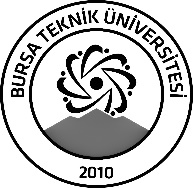 BURSA TEKNİK ÜNİVERSİTESİLİSANSÜSTÜ EĞİTİM ENSTİTÜSÜBURSA TEKNİK ÜNİVERSİTESİLİSANSÜSTÜ EĞİTİM ENSTİTÜSÜBURSA TEKNİK ÜNİVERSİTESİLİSANSÜSTÜ EĞİTİM ENSTİTÜSÜÖĞRENCİ BİLGİLERİÖĞRENCİ BİLGİLERİÖĞRENCİ BİLGİLERİÖĞRENCİ BİLGİLERİAdı- SoyadıAdı- SoyadıZüleyha YAKIŞANZüleyha YAKIŞANAnabilim DalıAnabilim DalıÇevre MühendisliğiÇevre MühendisliğiDanışmanıDanışmanıProf. Dr. M. Kemal KORUCUProf. Dr. M. Kemal KORUCUSEMİNER BİLGİLERİSEMİNER BİLGİLERİSEMİNER BİLGİLERİSEMİNER BİLGİLERİSeminer AdıSeminer AdıBursa İli Doğu Bölgesi Belediye Katı Atıkları Karakterizasyonunun Zamansal Değişimi Üzerine Bir ÇalışmaBursa İli Doğu Bölgesi Belediye Katı Atıkları Karakterizasyonunun Zamansal Değişimi Üzerine Bir ÇalışmaSeminer TarihiSeminer Tarihi 18/01/2024 18/01/2024Seminer Yeri Seminer Yeri E-331 Saat: 14.00Online Toplantı Bilgileri Online Toplantı Bilgileri Açıklamalar: Bu form doldurularak seminer tarihinden en az 3 gün önce enstitu@btu.edu.tr adresine e-mail ile gönderilecektir.Açıklamalar: Bu form doldurularak seminer tarihinden en az 3 gün önce enstitu@btu.edu.tr adresine e-mail ile gönderilecektir.Açıklamalar: Bu form doldurularak seminer tarihinden en az 3 gün önce enstitu@btu.edu.tr adresine e-mail ile gönderilecektir.Açıklamalar: Bu form doldurularak seminer tarihinden en az 3 gün önce enstitu@btu.edu.tr adresine e-mail ile gönderilecektir.